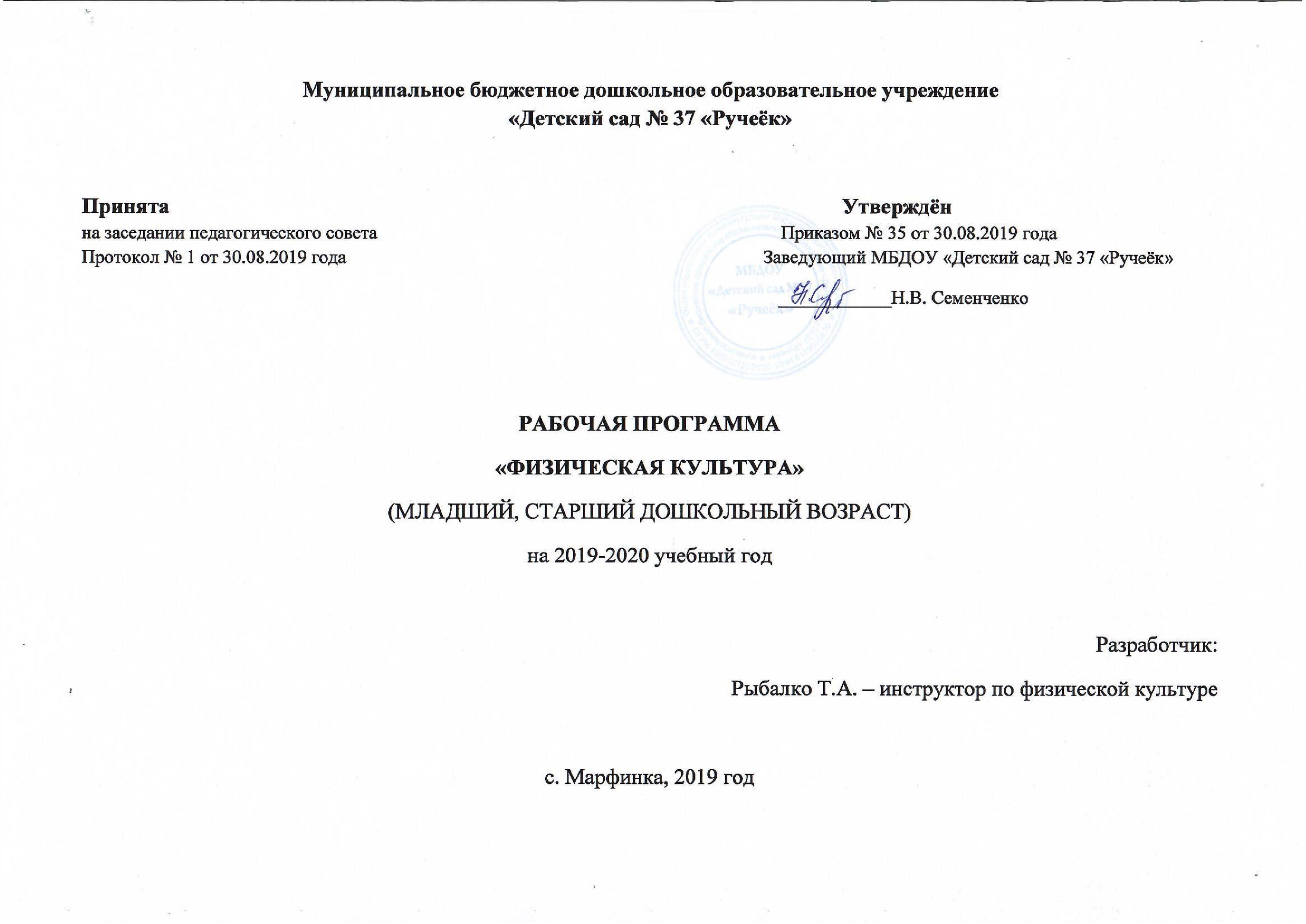 Содержание рабочей программы1. Пояснительная записка.Программа комплексная, реализует идею объединения усилий родителей и педагогов для успешного решения оздоровительных и воспитательно-образовательных задач по физкультурно-оздоровительному направлению развития ребенка. Она соответствует федеральному закону ФЗ-273 «Об образовании в Российской Федерации»,  «Образовательной программе ДОУ». Программа обеспечивает: единство воспитательных, развивающих и обучающих целей и задач образования детей дошкольного возраста, в процессе реализации которых формируются такие знания, умения и навыки, которые имеют непосредственное отношение к развитию детей дошкольного возраста; строиться с учетом принципа интеграции, что позволяет гармонизировать воспитательно-образовательный процесс и гибко его планировать (сужать и расширять),  в соответствии с возрастными возможностями и особенностями воспитанников, основывается на комплексно-тематическом принципе построения образовательного процесса; предполагает построение образовательного процесса на адекватных возрасту формах работы с детьми. Рабочая программа состоит из двух частей: Обязательная часть, которая включает организацию режима пребывания детей в ДОУ; модель образовательного процесса с использованием разнообразных форм и с учетом времени года и возрастных психофизиологических возможностей детей, взаимосвязи планируемых занятий с повседневной жизнью детей в детском саду; закаливающие мероприятий; физкультурно-оздоровительные мероприятий; содержание психолого-педагогической работы по освоению образовательной области «Физическое развитие» и «Здоровье»; планируемые результаты  освоения детьми общеобразовательной программы; мониторинг достижения детьми планируемых результатов освоения Программы.Часть, формируемая участниками образовательного процесса, которая определяет работу по приоритетному направлению деятельности учреждения, реализации методической темы инструктора по физическому воспитанию, дополнительное образование и систему работы с родителями воспитанников.Все содержание образовательного процесса выстроено в соответствии с основной программой развития и воспитании детей в детском саду  «Радуга»Физическая культура является частью общечеловеческой культуры. Она охватывает те стороны жизни и воспитания, которые имеют важнейшее значение для нормального психофизического развития ребенка, укрепления его здоровья и развития двигательной сферы.Физическая культура рассматривается как основа формирования здорового образа жизни ребенка, в результате которого закладывается фундамент здоровья, происходит созревание и совершенствование жизненно - важных систем и функций организма. У ребенка развиваются адаптационные возможности, повышается устойчивость к внешним воздействиям, формируются движения, осанка; приобретаются физические качества, вырабатываются гигиенические навыки, привычки и представления, формируются черты характера.К физической культуре ребенок приобщается постоянно, она пронизывает все виды его деятельности и отдых.Основным средством физической культуры являются физические упражнения, которые представляют собой специально подобранные движения и различные виды двигательной деятельности, организованные взрослым. Систематическое выполнение упражнений содействует всестороннему развитию всех органов и систем и в первую очередь двигательного аппарата, повышает возбудимость мышц, темп, силу; улучшает координацию движений, мышечный тонус и общую выносливость ребенка.Интенсивная двигательная активность детей влечет за собой усиление сердечной деятельности, тренирует сердце, укрепляет нервную систему, улучшает соотношение процесса возбуждения и торможения в коре головного мозга. Через движение ребенок познает окружающий мир, у него развивается ориентировка в пространстве, проявляются волевые усилия и яркие эмоциональные переживания.Важно, чтобы полученные детьми двигательные умения и навыки во время разных видов занятий по физической культуре широко использовались в повседневной жизни.Создание условий для полноценной двигательной деятельности детей в детском саду и семье способствует формированию основных двигательных умений и навыков, повышению функциональных возможностей детского организма, развитию физических качеств и способностей, воспитанию интереса к разным занятиям по физической культуре. Важно на протяжении всего дошкольного детства поддерживать и развивать природную потребность ребенка в разных играх и движениях, не подавляя при этом его инициативы. Двигательная деятельность оказывает благоприятное воздействие на организм ребенка, если она соответствует его возрастным и индивидуальным особенностям.Педагогам и родителям следует позаботиться о создании рационального двигательного режима в условиях детского сада и семьи, который должен включать разные виды занятий по физической культуре (утренняя гимнастика, двигательная разминка между занятиями, физкультминутка, гимнастика после дневного сна, подвижные игры и упражнения во время прогулок, походов в парк, игры-досуги и т.д.).Программа содержит определенный подбор игр и физических упражнений для детей3— 7 лет, который может быть реализован в разных формах и видах двигательной деятельности в детском саду и дома.Цель программы: Создать условия для потребности детей в двигательной активности, сформировать основы здорового образа жизни, направленные на укрепление здоровьяЗадачи:Охрана и укрепление здоровья детей.Формирование у детей жизненно необходимых двигательных навыков в соответствии с индивидуальными способностями.Создание условий для реализации двигательной активностиВоспитание потребностей в здоровом образе жизниОбеспечение физического и психического благополучияВторая часть программы основана на реализации приоритетного направления ДОУ. Организация режима пребывания детей в ДОУ.В режимах дня сбалансировано время, отведенное на: занятия, сон, питание, игры, прогулку, закаливающие и культурно-гигиенические процедуры, индивидуальную работу.В период адаптации  возможно небольшое увеличение сна некоторых детей, подъем проводится по мере пробуждения детей.В теплый период года утренний приём осуществляется на улице, в зимний период длительность времени утреннего приёма на свежем воздухе сокращается в зависимости от температуры воздуха, при этом увеличивается время для самостоятельной и игровой деятельности детей.Утренняя гимнастика в младшей группе проводится в групповом помещение, в остальных группах по графику в спортивном - музыкальном зале. В тёплое время года утренняя гимнастика проводится на улице, без использования спортивного оборудования.В сетке занятий предусмотрено три физкультурных занятия: два – в спортивном зале и одно занятие на улице.СИСТЕМА ФИЗКУЛЬТУРНО-ОЗДОРОВИТЕЛЬНОЙ РАБОТЫ 3. Содержание психолого-педагогической работы по освоению образовательной области«Физическая культура» «Здоровье».Цель: формирование у детей интереса и ценностного отношения к занятиям физической культурой, гармоничное физическое развитие через решение следующих задач:развитие физических качеств (скорость, сила, гибкость, выносливость, и координация;накопление и обогащение двигательного опыта детей (овладение основными движениями);формирование у воспитанников потребности в двигательной активности и физическом совершенствовании.Организованная образовательная деятельность:Физкультурные занятия игровые, сюжетные, тематические (с одним	видом физических упражнений), контрольно-диагностические, учебно-тренирующего характера, физкультминутки; игры и упражнения под тексты стихотворений, потешек, народных песенок, , считалок; сюжетные физкультурные занятия на темы прочитанных сказок, потешек;, игры и упражнения под музыку, игровые беседы с элементами движений.Образовательная деятельность при проведении режимных моментовфизическое развитие: комплексы	закаливающих процедур (оздоровительные прогулки, мытье рук прохладной водой перед каждым приемом пищи, полоскание рта и горла после  еды, воздушные  ванны,  ходьба  босиком  по  ребристым  дорожкам    после  сна, контрастные ножные ванны), утренняя гимнастика, упражнения и подвижные игры во второй половине дня.Самостоятельная деятельность детейфизическое развитие: самостоятельные подвижные игры, игры на свежем воздухе, спортивные игры и занятия (катание на санках,  велосипеде и пр.)Оздоровительно-закаливающие процедурыОсуществлять	оздоровительно-закаливающие	процедуры	с	использованием естественных факторов: воздуха, солнца, воды. В групповых помещениях поддерживать постоянную температуру воздуха (+21 + 22 °С). Одежда детей в помещении должна быть двухслойной. Во	время	сна	поддерживать	прохладную	температуру	(+15 + 16 °С). Осуществлять закаливание детей во время одевания после сна и при переодевании в течение дня.                                                                                                                                                                                       Одним  из  эффективных  закаливающих  мероприятий  является  прогулка  с  детьми  в любую погоду не менее 4 часов (в зимнее время —до температуры -15 °С). В ненастье можно гулять с детьми на крытой веранде, организуя подвижные игры (зайчики скачут на лужайке, мышки убегают от кота в норки и др.).В   теплое   время   года   на   прогулке   предусмотреть   кратковременное   (3-5   минут) пребывание детей под прямыми лучами солнца. В конце прогулки разрешать походить 2-3 минуты босиком по теплому песку (убедившись предварительно в его чистоте и безопасности).После окончания прогулки в летнее время сочетать гигиенические и закаливающие процедуры  при  умывании  и  мытье  ног,  при  этом  учитывать  состояние  здоровья  каждого ребенка  и  степень  его  привыкания к  воздействию воды.  Вопрос  о  характере  специальных закаливающих процедур решается администрацией и медицинским персоналом дошкольного учреждения с учетом пожеланий родителей.Основные задачи и содержание работы по физическому развитию с детьми  от 3до 7 лет.Развитие движений с 3 до 4 лет.Направление «Физическое развитие»Образовательная область «Здоровье»"Содержание образовательной области „Здоровье" направлено на достижение целей охраны здоровья детей и формирования основы культуры здоровья через решение следующих задач:• сохранение и укрепление физического и психического здоровья детей;• воспитание культурно гигиенических навыков;• формирование начальных представлений о здоровом образе жизни»1.Сохранение и укрепление физического и психического здоровья детейПродолжать	укреплять	и	охранять	здоровье	детей,	создавать	условия длясистематического закаливания организма, формирования и совершенствования основных видов движений.Осуществлять постоянный контроль за выработкой правильной осанки.Осуществлять под руководством медицинского персонала комплекс закаливающих процедур с использованием различных природных факторов (воздух, солнце, вода).Обеспечивать	в	помещении	оптимальный	температурный	режим, регулярное проветривание.Приучать детей находиться в помещении в облегченной одежде. Обеспечивать их пребывание на воздухе в соответствии с режимом дня.Ежедневно проводить утреннюю гимнастику продолжительностью 5-6 минут. Формирование начальных представлений о здоровом образе жизниРазвивать умение детей различать и называть органы чувств (глаза, рот, нос, уши), дать представление об их роли в организме и о том, как их беречь и ухаживать за ними.Дать представления о полезной и вредной пище; об овощах и фруктах, молочных продуктах, полезных для здоровья человека.Дать  представление  о  том,  что  утренняя  зарядка,  игры,  физические  упражнения вызывают хорошее настроение; с помощью сна восстанавливаются силы.Познакомить детей с упражнениями, укрепляющими различные органы и системы организма. Дать представление о необходимости закаливания.Дать представление о ценности здоровья; формировать желание вести здоровый образ жизни. детей.Воспитывать бережное отношение к своему телу, своему здоровью, здоровью других.Формировать	умение	сообщать	о	самочувствии	взрослым,	избегать ситуаций, приносящих вред здоровью, осознавать необходимость лечения.Формировать потребность в соблюдении навыков гигиены и опрятности в повседневнойжизни.Образовательная область «Физическая культура»«Содержание образовательной области „Физическая культура" направлено на достижение целей формирования у детей интереса и ценностного отношения к занятиям физической культурой, гармоничное физическое развитие через решение следующих специфических задач:• развитие физических качеств {скоростных, силовых, гибкости, выносливости и координации);• накопление и обогащение двигательного опыта детей (овладение основными движениями);• формирование  у  воспитанников  потребности  в  двигательной  активности  и физическом совершенствовании».Развитие физических качеств,накопление и обогащение двигательного опыта.Развивать умение ходить и бегать свободно, не шаркая ногами, не опуская голову, сохраняя перекрестную координацию движений рук и ног. Приучать действовать совместно. Формировать умение строиться в колонну по одному, шеренгу, круг, находить свое место при построениях.Формировать  умение  сохранять  правильную  осанку  в  положениях  сидя,  стоя,  в движении, при выполнении упражнений в равновесии.Формировать умение соблюдать элементарные правила, согласовывать движения, ориентироваться в пространстве.Продолжать развивать разнообразные виды движений, совершенствовать основные движения. Развивать навыки лазанья, ползания; ловкость, выразительность и красоту движений.Вводить в игры более сложные правила со сменой видов движений.Развивать умение энергично отталкиваться двумя ногами и правильно приземляться в прыжках с высоты, на месте и с продвижением вперед; принимать правильное исходное положение  в  прыжках  в  длину  и  высоту  с  места;  в  метании  мешочков  с  песком,  мячей диаметром 15-.Закреплять  умение  энергично  отталкивать мячи  при  катании,  бросании;  ловить  мяч двумя руками одновременно.Обучать хвату за перекладину во время лазанья. Закреплять умение ползать.Формирование потребности в двигательной активности и физическом совершенствованииПоощрять участие детей в совместных играх и физических упражнениях.Воспитывать интерес к физическим упражнениям, учить пользоваться физкультурным оборудованием в свободное время. Способствовать	формированию	у	детей положительных	эмоций,	активности	в самостоятельной двигательной деятельности.Формировать желание и умение кататься на санках, трехколесном велосипеде.Развивать умение самостоятельно садиться на трехколесный велосипед, кататься на нем и слезать с него.Развивать умение реагировать на сигналы «беги», «лови», «стой» и др.; выполнять правила в подвижных играх.Развивать самостоятельность и творчество при выполнении физических упражнений, в подвижных играх. Организовывать подвижные игры с правилами.Поощрять	самостоятельные   игры   детей	с	каталками,   автомобилями,   тележками, велосипедами, мячами, шарами.Примерный перечень основных движений, спортивных игр и упражненийОсновные движенияХодьба. Ходьба обычная, на носках, с высоким подниманием колена, в колонне по одному, по два (парами); в разных направлениях: по прямой, по кругу, змейкой (между предметами), врассыпную. Ходьба с выполнением заданий (с остановкой, приседанием, поворотом). Ходьба по прямой дорожке (ширина 15-, длина 2-), по доске, гимнастической скамейке, бревну, приставляя пятку одной ноги к носку другой; ходьба по реб- ристой доске, с перешагиванием через предметы, рейки, по лестнице, положенной на пол. Ходьба по наклонной доске (высота 30-). Медленное кружение в обе стороны.Бег. Бег обычный, на носках (подгруппами и всей группой), с одного края площадки на другой,  в  колонне  по  одному,  в  разных  направлениях:  по  прямой,  извилистой  дорожкам (ширина 25-, длина 5-), по кругу, змейкой, врассыпную; бег с выполнением заданий (останавливаться,  убегать  от  догоняющего,  догонять  убегающего,  бежать  по  сигналу  в указанное место),  бег  с  изменением темпа  (в  медленном темпе  в  течение  50-60 секунд,  в быстром темпе на расстояние ).Катание, бросание, ловля, метание. Катание мяча (шарика) друг другу, между предметами, в воротца (ширина 50-). Метание на дальность правой и левой рукой (к концу года на расстояние 2,5-), в горизонтальную цель двумя руками снизу, от груди, правой и левой рукой (расстояние 1,5-), в вертикальную цель (высота центра мишени ) правой и левой рукой (расстояние 1-). Ловля мяча, брошенного воспитателем (расстояние 70-). Бросание мяча вверх, вниз, об пол (землю), ловля его (2-3 раза подряд).Ползание, лазанье. Ползание на четвереньках по прямой (расстояние ), между предметами, вокруг них; подлезание под препятствие (высота ), не касаясь руками пола; пролезание в обруч; перелезание через бревно. Лазанье по лесенке-стремянке, гимнастической стенке (высота ).Прыжки. Прыжки на двух ногах на месте, с продвижением вперед (расстояние 2-), из кружка в кружок, вокруг предметов, между ними, прыжки с высоты 15-, вверх с места, доставая предмет, подвешенный выше поднятой руки ребенка; через линию, шнур, через 4-6 линий (поочередно через каждую); через предметы (высота ); в длину с места через две линии (расстояние между ними 25-); в длину с места на расстояние не менее .Групповые упражнения с переходами. Построение в колонну по одному, шеренгу, круг; перестроение в колонну по два, врассыпную; размыкание и смыкание обычным шагом; повороты на месте направо, налево переступанием,Ритмическая гимнастика.	Выполнение	разученных	ранее	общеразвивающих упражнений и циклических движений под музыку.Общеразвивающие упражненияУпражнения для кистей рук, развития и укрепления мышц плечевого пояса. Поднимать и опускать прямые руки вперед, вверх, в стороны (одновременно, поочередно). Перекладывать предметы из одной руки в другую перед собой, за спиной, над головой. Хлопать в ладоши перед собой и отводить руки за спину. Вытягивать руки вперед, в стороны, поворачивать их ладонями вверх, поднимать и опускать кисти, шевелить пальцами.Упражнения для развития и укрепления мышц спины и гибкости позвоночника.Передавать мяч друг другу над головой вперед-назад, с поворотом в стороны (вправо-влево). Из исходного положения сидя: поворачиваться положить предмет позади себя, повернуться и взять его), наклониться, подтянуть ноги к себе, обхватив колени руками. Из исходного положения лежа на спине: одновременно поднимать и опускать ноги, двигать ногами, как при езде на велосипеде. Из исходного положения лежа на животе: сгибать и разгибать ноги (поочередно и вместе),  поворачиваться  со  спины  на  живот  и  обратно;  прогибаться,  приподнимая  плечи, разводя руки в стороны.Упражнения для развития	и укрепления	мышц	брюшного пресса и	ног. Подниматься на носки; поочередно ставить ногу на носок вперед, назад, в сторону. Приседать, держась за опору и без нее; приседать, вынося руки вперед; приседать, обхватывая колени руками и наклоняя голову. Поочередно поднимать и опускать ноги, согнутые в коленях. Сидя захватывать пальцами ног мешочки с песком. Ходить по палке, валику (диаметр 6-) приставным шагом, опираясь на них серединой ступни.Спортивные упражненияКатание на санках. Катать на санках друг друга; кататься с невысокой горки.Катание на велосипеде. Кататься на трехколесном велосипеде по прямой, по кругу, с поворотами направо, налево.Подвижные игрыС  ходьбой  и  бегом.  «Догони мяч!»,  «По  тропинке»,  «Через  ручеек»,  «Кто  тише?»,«Перешагни  через  палку»,  «Догоните  меня!»,  «Воробышки  и  автомобиль»,  «Солнышко  и дождик», «Птички летают», «Принеси предметаС ползанием. «Доползи до погремушки», «Проползти в воротца», «Не переползай линию!», «Обезьянки».С бросанием и ловлей мяча. «Мяч в кругу», «Прокати мяч», «Лови мяч», «Попади в воротца», «Целься точнее!».С подпрыгиванием. «Мой веселый звонкий мяч», «Зайка беленький сидит», «Птички в гнездышках», «Через ручеек».На ориентировку в пространстве.-«Где звенит?», «Найди флажок».Средняя группа (4-5 лет)Пояснительная запискаУ четырёхлетних детей возросли физические возможности: движения их стали значительно более уверенными и разнообразными. Дошкольники испытывают острую потребность в движении. В случае неудовлетворения этой потребности, ограничения активной двигательной деятельности они быстро перевозбуждаются, становятся непослушными, капризными. Поэтому в средней группе особенно важно наладить разумный двигательный режим, насытить жизнь детей разнообразными подвижными играми, игровыми заданиями. Направление «Физическое развитие»Образовательная область «Здоровье»Продолжать	работу по укреплению здоровья детей, закаливанию организма и совершенствованию его функций.Осуществлять под руководством медицинских работников комплекс закаливающих процедур с использованием природных факторов (воздух, солнце, вода). Обеспечивать пребывание детей на воздухе в соответствии с режимом дня.Организовывать и проводить различные подвижные игры (зимой — катание на санках, скольжение по ледяным дорожкам; в теплый период года — катание на велосипеде).Ежедневно проводить утреннюю гимнастику продолжительностью 6-8 минут.Формирование начальных представлений о здоровом образе жизниПродолжать знакомить детей с частями тела и органами чувств человека. Дать представления о функциональном назначении частей тела и органов чувств для жизни и здоровья человека (руки делают много полезных дел; ноги помогают двигаться; рот говорит, ест;  зубы  жуют;  язык  помогает  жевать,  говорить; кожа  чувствует;  нос  дышит,  улавливает запахи; уши слышат).Воспитывать потребность в соблюдении режима питания, употреблении в пищу овощей и фруктов, других полезных продуктов.Дать представления о необходимых телу человека веществах и витаминах. Расширять представления о важности для здоровья сна, гигиенических процедур, движений, закаливания.Познакомить с понятиями «здоровье» и «болезнь».Развивать умение  устанавливать связь между совершаемым действием и  состоянием организма, самочувствием (Я чищу зубы —значит, они у меня будут крепкими и здоровыми»,«Я промочил ноги на улице, и у меня начался насморк»).Формировать умение оказывать себе элементарную помощь при ушибах, обращаться за помощью к взрослым при заболевании, травме.Развивать умение заботиться о своем здоровье.Дать представление о составляющих здорового образа жизни; о значении физических упражнений для организма человека. Воспитывать потребность быть здоровым. Продолжать знакомить   с   физическими   упражнениями  на   укрепление   различных   органов   и   систем организма.Спортивные упражненияКатание на санках. Скатываться на санках с горки, тормозить при спуске с нее, подниматься с санками на гору.Скольжение. Скользить самостоятельно по ледяным дорожкам.Катание на велосипеде. Кататься на  трехколесном и  двухколесном велосипедах по прямой, по кругу. Выполнять повороты направо и налево.Подвижные игры С бегом. «Самолеты», «Цветные автомобили», «У медведя во бору», «Птичка и кошка», «Найди себе пару», «Лошадки», «Позвони в погремуш-«Бездомный заяц», «Ловишки». С прыжками. «Зайцы и волк», «Лиса в курятнике», «Зайка серый умывается» С ползанием и лазаньем. «Пастух и стадо», «Перелет птиц», «Котята и щенята» С бросанием и ловлей. «Подбрось - поймай», «Сбей булаву», «Мяч через сетку» На ориентировку в пространстве, на внимание. «Найди, где спрятано», «Найди и промолчи»,	«Кто ушел?», «Прятки». Народные игры. «У медведя во бору» и дрСтаршая группа (5-6 лет)Пояснительная запискаНа шестом году жизни двигательный опыт детей заметно расширяется, активно развиваются двигательные и познавательные способности.В развитии мышц выделяют несколько «узловых» периодов. Один из них – возраст шесть лет, когда у детей активно развиваются крупные мышцы туловища и конечностей, но по-прежнему слабыми остаются мелкие мышцы, особенно кисти рук. На шестом году жизни заметно улучшается устойчивость равновесия. При этом девочки имеют некоторые преимущества перед мальчиками. Резервные возможности сердечнососудистой и дыхательных систем заметно расширяются, особенно при проведении занятий на открытом воздухе и применении беговых и прыжковых упражнений. Контроль и оценка, как собственных движений, так и движений других детей позволяют ребёнку понять связь между способом выполнения движения и полученным результатом, а также научиться постепенно планировать свои практические и игровые действия.Сохранение и укрепление физического и психического здоровья детейПродолжать	под	руководством	медицинских	работников	проводить	комплекс закаливающих процедур с использованием природных факторов (воздух, солнце, вода) в сочетании с физическими упражнениями.Ежедневно проводить утреннюю гимнастику продолжительностью 8-10 минут.Во время занятий, требующих высокой умственной нагрузки, и в промежутках между занятиями проводить физкультминутки длительностью 1 -3 минуты.Приучать	детей	самостоятельно	организовывать	подвижные	спортивные	игры, выполнять спортивные упражнения на прогулке, используя имеющееся физкультурное оборудование: зимой кататься на санках, скользить по ледяным дорожкам; в теплый период кататься на двухколесном велосипеде, самокате, роликовых коньках.Формирование начальных представлений о здоровом образе жизниРасширять	представление	об	особенностях	функционирования	и	целостности человеческого организма. Обращать внимание детей на особенности их организма и здоровья(«Мне нельзя есть апельсины — у меня аллергия», «Мне нужно носить очки»).Расширять представление о составляющих (важных компонентах) здорового образа жизни (правильное питание, движение, сон и солнце, воздух и вода—наши лучшие друзья) и факторах, разрушающих здоровье.Показывать зависимость здоровья человека от правильного питания.Формировать умение определять качество продуктов, основываясь на сенсорных ощущениях.Расширять представления о роли гигиены и режима дня для здоровья человека.Дать представление о правилах ухода за больным (заботиться о нем, не шуметь, выполнять его просьбы и поручения). Воспитывать сочувствие к болеющим.	Учить характеризовать свое самочувствие.Раскрыть возможности здорового человека.Расширять представления о месте человека в природе, о том, как нужно жить, чтобы не вредить себе и окружающей среде. Формировать у детей потребность в здоровом образе жизни. Прививать интерес к физической культуре и спорту и желание заниматься.Познакомить с доступными сведениями из истории олимпийского движения.Знакомить с основами техники безопасности и правилами поведения в спортивном зале и на спортивной площадке.Спортивные упражненияКатание на санках. Катать друг друга на санках.Скольжение. Скользить по ледяным дорожкам с разбега, приседая и вставая во время скольжения.Катание на велосипеде и самокате. Самостоятельно кататься на двухколесном велосипеде по прямой, выполнять повороты налево и направо. Кататься на самокате, отталкиваясь правой и левой ногой.Спортивные игры Бадминтон. Отбивать волан ракеткой, направляя его в определенную сторону. Играть в паре с воспитателем.Элементы футбола. Прокатывать мяч правой и левой ногой в заданном направлении. Обводить мяч вокруг предметов; закатывать в лунки, ворота; передавать ногой друг другу в парах, отбивать о стенку несколько раз подряд.Подвижные игрыС бегом. «Ловишки», «Уголки», «Парный бег», «Мышеловка», «Мы веселые ребята», «Гуси-лебеди», «Сделай фигуру», «Караси и шука», «Перебежки», «Хитрая лиса», «Встречные перебежки», «Пустое место», «Затейники», «Бездомный заяц».С прыжками. «Не оставайся на полу», «Кто лучше прыгнет?», «Удочка», «С кочки на кочку», «Кто сделает меньше прыжков?», «Классы».С лазаньем и ползанием. «Кто скорее доберется до флажка?», «Медведь и пчелы», «Пожарные на ученье».С метанием. «Охотники и зайцы», «Брось флажок?», «Попади в обруч», «Сбей мяч», «Сбей кеглю», «Мяч водящему», «Школа мяча», «Серсо».Эстафеты. «Эстафета парами», «Пронеси мяч, не задев кеглю», «Забрось мяч в кольцо», «Дорожка препятствий».С  элементами соревнования. «Кто  скорее  пролезет через  обруч  к  флажку?»,  «Кто быстрее?», «Кто выше?».Народные игры. «Гори, гори ясно!» и др.4.Планируемые промежуточные результаты освоения ПрограммыПромежуточные  результаты  освоения  Программы  формулируются  в  соответствии  с Федеральными государственными	требованиями (ФГТ) через	раскрытие динамики формирования интегративных качеств воспитанников в каждый возрастной период освоения Программы по направлениям физического развития детей.К трехлетнему возрасту при успешном освоении Программы достигается следующий уровень развития интегративных качеств ребенка.Интегративное качество «Физически развитый,овладевший основными культурно-гигиеническими навыками»Антропометрические  показатели  (рост,  вес)   в   норме.  Владеет   соответствующими возрасту основными движениями.Проявляет желание играть в подвижные игры с простым содержанием, несложными движениями.Самостоятельно или при небольшой помощи взрослого выполняет доступные возрасту гигиенические процедуры, владеет доступными возрасту навыками самообслуживания.Имеет первичные представления о себе как о человеке, знает названия основных частей тела, их функции.Интегративное качество «Овладевший необходимыми умениями и навыками»У ребенка сформированы умения и навыки, необходимые для осуществления различных видов детской деятельности.Образовательная область «Здоровье»Умеет самостоятельно одеваться и раздеваться в определенной последовательности. Проявляет  навыки  опрятности  (замечает  непорядок  в  одежде,  устраняет  его  при небольшой помощи взрослых).При небольшой помощи взрослого пользуется индивидуальными предметами (носовым платком, салфеткой, полотенцем, расческой, горшком).Умеет самостоятельно есть.Образовательная область «Физическая культура»Умеет ходить и бегать, не наталкиваясь на других детей. Может прыгать на двух ногах на месте, с продвижением вперед и т. д. Умеет брать, держать, переносить, класть, бросать, катать мяч. Умеет ползать, подлезать под натянутую веревку, перелезать через бревно, лежащее на полу.К четырехлетнему возрасту при успешном освоении Программы достигается следующий уровень развития интегративных качеств ребенка.Интегративное качество «Физически развитый,овладевший основными культурно-гигиеническими навыками»Антропометрические показатели (рост, вес) в норме.Владеет соответствующими возрасту основными движениями.Сформирована потребность в двигательной активности: проявляет положительные эмоции при физической активности, в самостоятельной двигательной деятельности.Проявляет интерес к участию в совместных играх и физических упражнениях.Пользуется физкультурным оборудованием вне занятий (в свободное гремя). Самостоятельно выполняет доступные возрасту гигиенические процедуры. Самостоятельно или  после напоминания взрослого соблюдает элементарные правила поведения во время еды, умывания.Имеет	элементарные представления о ценности	здоровья, пользе закаливания, необходимости соблюдения правил гигиены в повседневной жизни.Интегративное качество «Овладевший необходимыми умениями и навыками»У ребенка сформированы умения и навыки, необходимые для осуществления различных видов детской деятельности.Образовательная область «Здоровье»Приучен к  опрятности (замечает  непорядок в одежде,  устраняет его при небольшой помощи взрослых).Владеет простейшими навыками поведения во время еды, умывания. Образовательная область «Физическая культура».Умеет ходить прямо, не шаркая ногами, сохраняя заданное воспитателем направление. Умеет бегать, сохраняя равновесие, изменяя направление, темп бега в соответствии с указаниями воспитателя. Сохраняет равновесие при ходьбе	и беге	по ограниченной плоскости, при перешагивании через предметы.Может ползать на четвереньках, лазать по лесенке-стремянке, гимнастической стенке произвольным способом.Энергично отталкивается в прыжках на двух ногах, прыгает в длину с места не менее чем на .Может катать мяч в заданном направлении с расстояния , бросать мяч двумя руками от груди, из-за головы; ударять мячом об пол, бросать его вверх 2-3 раза подряд и ловить; метать предметы правой и левой рукой на расстояние не менее .К пятилетнему возрасту при успешном освоении Программы достигается следующий уровень развития интегративных качеств ребенка.Интегративное качество «Физически развитый,овладевший основными культурно-гигиеническими навыками»Антропометрические показатели (рост, вес) в норме.Владеет в соответствии с возрастом основными движениями. Проявляет интерес к участию в подвижных играх и физических упражнениях.Пользуется физкультурным оборудованием вне занятий (в свободное время). Самостоятельно выполняет	доступные	гигиенические	процедуры.	Соблюдает элементарные правила поведения во время еды, умывания. Знаком с понятиями «здоровье» и «болезнь».Имеет элементарные представления о некоторых составляющих здорового образа жизни: правильном питании, пользе закаливания, необходимости соблюдения правил гигиены.Знает о пользе утренней зарядки, физических упражнений.Интегративное качество «Овладевший необходимыми умениями и навыками»У ребенка сформированы умения и навыки, необходимые для осуществления различных видов детской деятельности.Образовательная область «Здоровье»Соблюдает элементарные правила гигиены (по мере необходимости  моет руки с мылом, пользуется расческой, носовым платком, прикрывается при кашле).Обращается за помощью к взрослым при заболевании, травме. Соблюдает элементарные правила приема пищи (правильно пользуется левыми приборами, салфеткой, поласкает рот после еды).Образовательная область «Физическая культура»Принимает правильное исходное положение при метании; может метать предметы разными способами правой и левой рукой; отбивает мяч о землю (пол) не менее 5 раз подряд.Может ловить мяч кистями рук с расстояния до .Умеет строиться в колонну по одному, парами, в круг, шеренгу. Может скользить самостоятельно по ледяным дорожкам (длина ).Ориентируется в пространстве, находит левую и правую стороны.Выполняет упражнения, демонстрируя выразительность, грациозность, пластичность движений.К шести годам при успешном освоении Программы достигается следующий уровень развития интегративных качеств ребенка.Интегративное качество «Физически развитый,овладевший основными культурно-гигиеническими навыками»Антропометрические показатели (рост, вес) в норме. Владеет в соответствии с возрастом основными  движениями.  Проявляет  интерес  к  участию  в  подвижных  играх  и  физических упражнениях.Проявляет желание участвовать в играх с элементами соревнования, в играх-эстафетах. Пользуется физкультурным оборудованием вне занятий (в свободное время).Умеет самостоятельно выполнять доступные возрасту гигиенические процедуры. Соблюдает элементарные правила поведения во время еды, умывания.Имеет	элементарные представления о ценности	здоровья, пользе закаливания, необходимости соблюдения правил гигиены в повседневной жизни. Знает о пользе утренней зарядки, физических упражнений.Имеет элементарные представления о здоровом образе жизни, о зависимости здоровья от правильного питания.Начинает проявлять умение заботиться о своем здоровье.Интегративное качество «Овладевший необходимыми умениями и навыками»У ребенка сформированы умения и навыки, необходимые для осуществления различныхвидов детской деятельности.Образовательная область «Здоровье»Умеет быстро, аккуратно одеваться и раздеваться, соблюдать порядок в своем шкафу.Имеет навыки опрятности (замечает непорядок в одежде, устраняет его при небольшой помощи взрослых).Сформированы элементарные навыки  личной  гигиены  (самостоятельно чистит  зубы, моет руки перед едой; при кашле и чихании закрывает рот и нос платком).Владеет простейшими навыками поведения во время еды, пользуется вилкой, ножом. Имеет  начальные  представления  о  составляющих  (важных  компонентах)  здорового образа жизни (правильное питание, движение, сон) и факторах, разрушающих здоровье.Знает о значении для здоровья человека ежедневной утренней гимнастики, закаливания организма, соблюдения режима дня. Образовательная область «Физическая культура»Умеет ходить и бегать легко, ритмично, сохраняя правильную осанку, направление и темп.Умеет лазать по гимнастической стенке (высота ) с изменением темпа.Может прыгать на мягкое покрытие (высота ), прыгать в обозначенное место с высоты , прыгать в длину с места (не менее ), с разбега (не менее ), в высоту с разбега (не менее ), прыгать через короткую и длинную скакалку.Умеет метать предметы правой и левой рукой на расстояние 5-, в вертикальную и горизонтальную цель с расстояния 3-, сочетать замах с броском, бросать мяч вверх, о землю и ловить его одной рукой, отбивать мяч на месте не менее 10 раз, в ходьбе (расстояние ). Выполняет упражнения на статическое и динамическое равновесие.Умеет перестраиваться в колонну по трое, четверо; равняться, размыкаться в колонне, шеренге; выполнять повороты направо, налево, кругом.Умеет кататься на самокате.Участвует в упражнениях с элементами спортивных игр: городки, бадминтон, футбол.К семи годам при успешном освоении Программы достигается следующий уровень развития интегративных качеств ребенка.Интегративное качество «Физически развитый,овладевший основными культурно-гигиеническими навыками»Сформированы основные физические качества	и потребность в двигательной активности.Самостоятельно выполняет доступные возрасту гигиенические процедуры, соблюдает элементарные правила здорового образа жизни.Интегративное качество «Овладевший необходимыми умениями и навыками»У ребенка сформированы умения и навыки, необходимые для осуществления различных видов детской деятельности.Образовательная область «Здоровье»Усвоил  основные  культурно-гигиенические навыки  (быстро  и  правильно  умывается, насухо вытирается, пользуясь только индивидуальным полотенцем, чистит зубы, поласкает рот после еды, моет ноги перед сном, правильно пользуется носовым платком и расческой, следит за своим внешним видом, быстро раздевается и одевается, вешает одежду в определенном порядке, следит за чистотой одежды и обуви).                       Имеет сформированные представления о здоровом образе жизни (об особенностях строения и функциями	организма	человека,	о	важности	соблюдения	режима	дня,   о рациональном питании, о значении двигательной активности в жизни человека, о пользе и видах закаливающих процедур, о роли солнечного света, воздуха и воды в жизни человека и их влиянии на здоровье).Образовательная область «Физическая культура»Выполняет правильно все  виды  основных движений (ходьба,  бег,  прыжки,  метание, лазанье).Может прыгать на мягкое покрытие с высоты до ; мягко приземляться, прыгать в длину с места на расстояние не менее , с разбега — ; в высоту с разбега—не менее ; прыгать через короткую и длинную скакалку разными способами.Может перебрасывать набивные мячи (вес ), бросать предметы в цель из разных исходных положений, попадать в вертикальную и горизонтальную цель с расстояния А-, метать предметы правой и левой рукой на расстояние 5-, метать предметы в движущуюся цель.Умеет перестраиваться в 3-4 колонны, в 2-3 круга на ходу, в две шеренги после расчета на «первый-второй», соблюдать интервалы во время передвижения.Выполняет физические упражнения из разных исходных положений четко и ритмично, в заданном темпе, под музыку, по словесной инструкции.Следит за правильной осанкой.5.Мониторинг достижений детьми планируемых результатов освоения программыВ соответствии с образовательной программой ДОУ обследование уровня физической подготовленности детей  проводиться два раза в год: начальное - в сентябре месяце, итоговое в мае месяце.  Для детей с низким уровнем развития проводится промежуточное диагностическое обследование в январе месяце, с ними проводится индивидуальная работа на занятиях и в группе. Результаты диагностики предоставляются в форме справки на педагогическом совете ДОУ : справка по результатам обследования детей  дошкольного возраста с 4-7 лет и  справка по результатам обследования детей подготовительных к школе групп.Обследование уровня развития физических качествТесты для определения скоростных качествБег на 10м  (тест позволяет оценить скоростные качества ребенка и его реакцию). Бег 10м с хода (позволяет оценить скоростные качества ребенка и его реакцию).Тесты для определения скоростно-силовых качествМетание мешочков.Прыжок в длину с места.Ориентировочные показатели физической подготовленности детей                          Оформление результатов проведенной диагностикиДва раза в месяц  ведется медико-педагогический контроль  за соблюдением СанПин и физической нагрузки детей на занятиях физкультуры во всех возрастных группах. Результаты фиксируются в справках. Ежедневно ведется учет переболевших детей для проведения физкультурных занятий во всех возрастных группах.Вторая часть, формируемая  участниками образовательного процесса.6.Комонент ДОУ:Проводятся как праздники и развлечения в рамках ДОУ в совместной работе с воспитателями и узкими специалистами и родителями воспитанников.1. Пояснительная записка Первая часть (обязательная)2.Организация режима пребывания детей в ДОУ (режим двигательной активности в группе,  закаливающие и физкультурно-оздоровительные мероприятия.) 3.Содержание психолого-педагогической работы по освоению образовательных областей (перечень программ, технологий, пособий; отбор форм организации образовательного процесса).3. 1. «Физическая культура» «Здоровье» (с3 до 7 лет)3.1.1. Средние группы (4-5 лет)3.1.2. Старшие группы (5-6 лет)3.1.3. Подготовительные к школе группы (6-7 лет)4. Планируемые результаты  освоения детьми программы.  5. Мониторинг достижений детьми планируемых результатов освоения программы.Вторая часть, (формируемая участниками образовательного процесса).6. Компонент ДОУ.№МероприятияГруппа ДОУПериодичностьОтветственныйI. МОНИТОРИНГI. МОНИТОРИНГI. МОНИТОРИНГI. МОНИТОРИНГI. МОНИТОРИНГ1.Определение  уровня физического развития.Определение уровня  физической подготовленности детейВсе2 раза в год (в сентябре и мае)В середине года проводится обследование детей с низким уровнем физического развития.медсестраИнструктор по физ. культуре, воспитатели группII. ДВИГАТЕЛЬНАЯ ДЕЯТЕЛЬНОСТЬII. ДВИГАТЕЛЬНАЯ ДЕЯТЕЛЬНОСТЬII. ДВИГАТЕЛЬНАЯ ДЕЯТЕЛЬНОСТЬII. ДВИГАТЕЛЬНАЯ ДЕЯТЕЛЬНОСТЬII. ДВИГАТЕЛЬНАЯ ДЕЯТЕЛЬНОСТЬ1.Утренняя гимнастикаВсегруппыЕжедневноВоспитатели групп или инструктор по физкультуре2.Физическая  культураВсе группы, кроме раннего возраста3 раза в неделю в зале 2 раза и на воздухе 1 разИнструктор по физкультуре Воспитатели групп3.Подвижные игрыВсе группы2 раза в деньВоспитатели групп4.Гимнастика после дневного снаВсе группыЕжедневноВоспитатели групп5.Спортивные упражненияВсе группы2 раза в неделюВоспитатели групп6.Спортивные игрыСтаршая, подготовительная группы2 раза в неделюВоспитатели групп7. Физкультурные досугиВсе1 раз в месяцИнструктор по физкультуре 8.Физкультурные праздникиВсе2 раза в год Инструктор по физкультуре, музыкальный руководитель, воспитатели групп9.День здоровьяВсе группы, кроме 1 младшей2 раз в годИнструктор по физкультуре, музыкальный руководитель, воспитатели групп10.КаникулыВсе группы2 раза в годВсе педагоги11.Динамические паузыВсе группыежедневноИнструктор по физкультуре, музыкальный руководитель, воспитателиIII. ПРОФИЛАКТИЧЕСКИЕ МЕРОПРИЯТИЯIII. ПРОФИЛАКТИЧЕСКИЕ МЕРОПРИЯТИЯIII. ПРОФИЛАКТИЧЕСКИЕ МЕРОПРИЯТИЯIII. ПРОФИЛАКТИЧЕСКИЕ МЕРОПРИЯТИЯIII. ПРОФИЛАКТИЧЕСКИЕ МЕРОПРИЯТИЯ1.ВитаминотерапияВсе группыВ течение года  медсестра2Профилактика гриппа и простудных заболеваний (режимы проветривания, утренние  фильтры, работа с родителями)Все группыВ неблагоприятные периоды (осень-весна) возникновения инфекции) медсестра3.Кварцевание групп и кабинетовежедневноВ течение годавоспитатели4.СамомассажСтарший возраст3 раза в неделюИнструктор по физической культуре, воспитатели5.Гимнастика для глаз с использованием зрительно-координаторных и сенсорно- координаторных тренажей.Всем детямВ течение годавоспитатели6.Массаж стоп(в период проведения занятий в режиме динамических пауз)Старший возраст3 раза в неделювоспитатели8.Танцы и упражнения специального воздействияСтарший возрастеженедельноМузыкальный руководитель, инструктор по физкультуре, воспитателиIV. НЕТРАДИЦИОННЫЕ ФОРМЫ ОЗДОРОВЛЕНИЯIV. НЕТРАДИЦИОННЫЕ ФОРМЫ ОЗДОРОВЛЕНИЯIV. НЕТРАДИЦИОННЫЕ ФОРМЫ ОЗДОРОВЛЕНИЯIV. НЕТРАДИЦИОННЫЕ ФОРМЫ ОЗДОРОВЛЕНИЯIV. НЕТРАДИЦИОННЫЕ ФОРМЫ ОЗДОРОВЛЕНИЯ1.МузыкотерапияВсе группыИспользование музыкального сопровождения на занятиях изобразительной деятельности, физкультуре и перед сномМузыкальный руководитель, медсестра,  воспитатель группы2.Фитонцидотерапия (лук, чеснок)Все группыНеблагоприятные периоды, эпидемии, инфекционные заболеваниямедсестра, младшие воспитателиV. ЗАКАЛИВАНИЕV. ЗАКАЛИВАНИЕV. ЗАКАЛИВАНИЕV. ЗАКАЛИВАНИЕV. ЗАКАЛИВАНИЕ1.Контрастные воздушные ванныВсе группыПосле дневного сна, на физкультурных занятияхВоспитатели, инструктор по физкультуре, 2.Ходьба босикомВсе группыПосле снаВоспитатели, 3.Облегченная одежда детейВсе группыВ течение дняВоспитатели, младшие воспитатели4.Мытье рук, лица, шеи прохладной водойВсе группыВ течение дняВоспитатели, младшие воспитателиVI. ОРГАНИЗАЦИЯ ВТОРЫХ ЗАВТРАКОВVI. ОРГАНИЗАЦИЯ ВТОРЫХ ЗАВТРАКОВVI. ОРГАНИЗАЦИЯ ВТОРЫХ ЗАВТРАКОВVI. ОРГАНИЗАЦИЯ ВТОРЫХ ЗАВТРАКОВVI. ОРГАНИЗАЦИЯ ВТОРЫХ ЗАВТРАКОВ1.Соки натуральные или фруктыВсе группыЕжедневно 10.00Младшие воспитатели, воспитателиПрограмма, технологии,пособия Глазырина Л.Д. «Физическая культура - дошкольникам » - младший возраст.Глазырина Л.Д. «Физическая культура - дошкольникам » - средний возраст.Глазырина Л.Д. «Физическая культура - дошкольникам » - старший возрастЕфименко Н.Н. «Физкультурные сказки»Ефименко Н.Н. «Театр физического воспитания и оздоровления детей дошкольного и младшего школьного возраста »№Наименование показателяПол4 года5 лет6 лет7 лет1Время бега на  с хода (сек.)мал.дев.5,5- 5,05,7 – 5,23,8 – 3,64,0 -3,82,5 – 2,12,6 -2,22,3 -2,02,5 – 2,12Длина прыжка с места (см)мал.дев.82-9079-8785-13085-125100-15090-140130-155125-1503Метание мешочков (см)мал.дев.Пр.5.5-2.0 лев.4.8-2.0Пр.5.2-2.4 Лев.3.7-1.8Пр. 7.5-3.9 Лев. 4.7-3.0 Пр.5.9-3.5 Лев. 4.5-2,5Пр. 9.8-4.4 Лев. 5.9-3.3 Пр. 8.3-3.3 Лев. 5.7-3.0  Пр.13.9-6.0 Лев. 10.8-5.0  Пр. 11.8-5.5 Лев. 8.0-4.6Ф.И. ребёнкаПрыжок в длину с местаБег   с ходаМетание мешочковРазвлечения и праздники:Развлечения и праздники:Развлечения и праздники:«День здоровья»(все группы)октябрьИгры, эстафеты«В семье единой»(старшая группа)ноябрьПодвижные игры народов мира«Новогодние и рождественские встречи» (все группы).декабрьРисование елки палочками на снегу, подвижные игры«Прощание с ёлочкой»(старшая группа, подготовительная группа)январьКатание на санках.«Папа, мама, я – спортивная семья» (старшая группа).январьЭстафеты, игры.«Салют, Олимпиада-2014»(подготовительная группа)февральсоревнования«Защитники Отечества»  (старшая группа).февральИгры, соревнования« Олимпиада» (старшая группа)февральСоревнования, игры.«Мы растём здоровыми» (все группы)апрельИгры, соревнования.